FOR IMMEDIATE RELEASE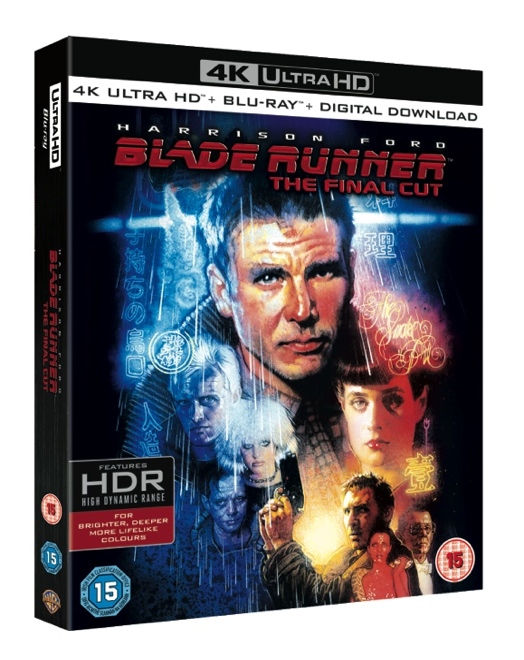 BLADE RUNNER: THE FINAL CUT4K UHD, 4K UHD SPECIAL EDITION AND BLU-RAY™ STEELBOOK.SIR RIDLEY SCOTT’S SCI-FI CLASSIC STARRING HARRISON FORD TO BE AVAILABLE IN 4K RESOLUTION WITH HIGH DYNAMIC RANGE (HDR)TIMED TO THE FILM’S 35TH ANNIVERSARYWarner Bros. Home Entertainment announced today that to celebrate the 35th anniversary of the sci-fi classic, Blade Runner: The Final Cut will be released on 4K UHD on September 4th, 4K UHD Special Edition on September 25th and Blu-ray™ Steelbook on November 13th. Directed by Sir Ridley Scott (Gladiator, The Martian, Alien Covenant) and starring Harrison Ford (the upcoming Blade Runner 2049) as Rick Deckard, Blade Runner is widely accepted as one of the most important science-fiction movies of the 20th Century with immeasurable influence on society for its futuristic depiction of a post-apocalyptic, dystopian world. The film has appeared on more ‘Top Five’ sci-fi lists than any other film.

Blade Runner: The Final Cut features restored and remastered original elements, added/extended scenes, added lines, new and improved special effects, and director and filmmaker commentary.

Upon it’s original release in 2007, director Ridley Sir Ridley Scott said: "The Final Cut is the product of a process that began in early 2000 and continued off and on through seven years of intense research and meticulous restoration, technical challenges, amazing discoveries and new possibilities. I can now wholeheartedly say that Blade Runner: The Final Cut is my definitive director’s cut of the film."UHD showcases 4K resolution with High Dynamic Range (HDR) and a wider color spectrum, offering consumers brighter, deeper, more lifelike colors for a home entertainment viewing experience like never before.  For the complete 4K UHD experience with HDR, a 4K UHD TV with HDR, a UHD Blu-ray™ player and a high-speed HDMI (category 2) cable are required.The UHD Blu-ray™ disc of Blade Runner: The Final Cut will feature a Dolby Atmos® soundtrack remixed specifically for the home theatre environment to place and move audio anywhere in the room, including overhead. To experience Dolby Atmos at home, a Dolby Atmos enabled AV receiver and additional speakers are required, or a Dolby Atmos enabled sound bar; however, Dolby Atmos soundtracks are also fully backward compatible with traditional audio configurations and legacy home entertainment equipment.
Blade Runner: The Final Cut will be available on 4K UHD and features an UHD Blu-ray™ disc with the feature film in 4K with HDR and a Blu-ray™ disc of Blade Runner: The Final Cut.Fans can also own Blade Runner: The Final Cut in 4K UHD Special Edition which includes the 4K UHD Final Cut, four finished versions of the film (including the Original Theatrical Cut, International Theatrical Cut and Director's Cut), the Workprint Feature Version, Documentary Dangerous Days and an exclusive art book with behind-the-scenes photos, production art, sketches and storyboards. Blade Runner: The Final Cut Steelbook will also be available.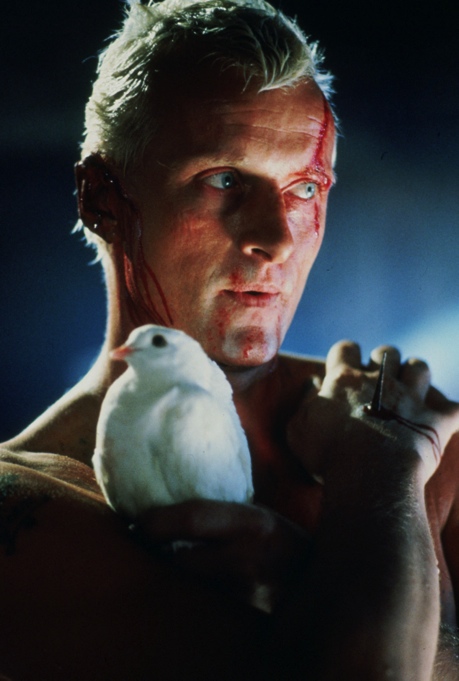 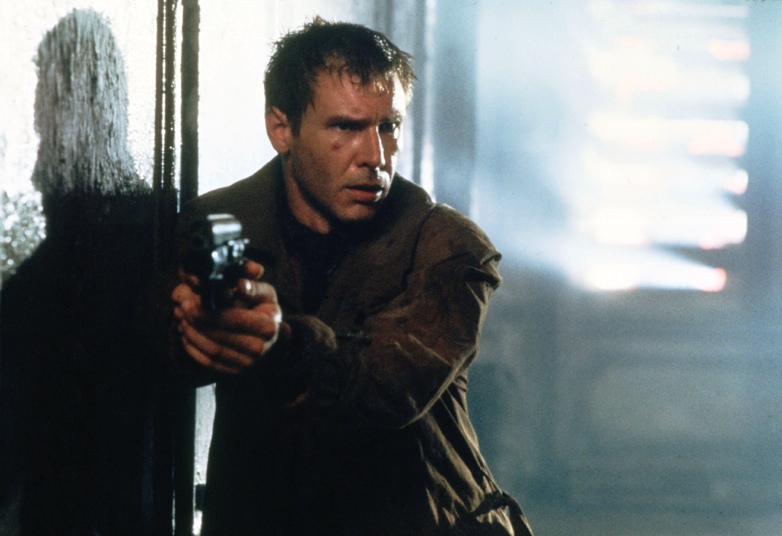 SYNOPSIS21st-century detective Rick Deckard brings his masculine-yet-vulnerable presence to this stylish noir thriller.  In a future of high-tech possibility soured by urban and social decay, Deckard hunts for fugitive, murderous replicants – and is drawn to a mystery woman whose secrets may undermine his soul.  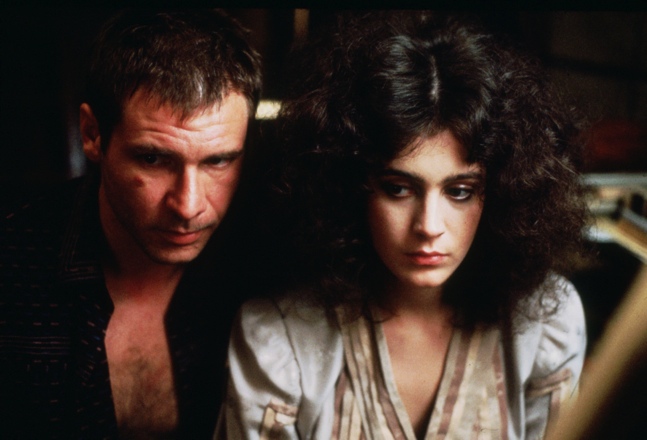 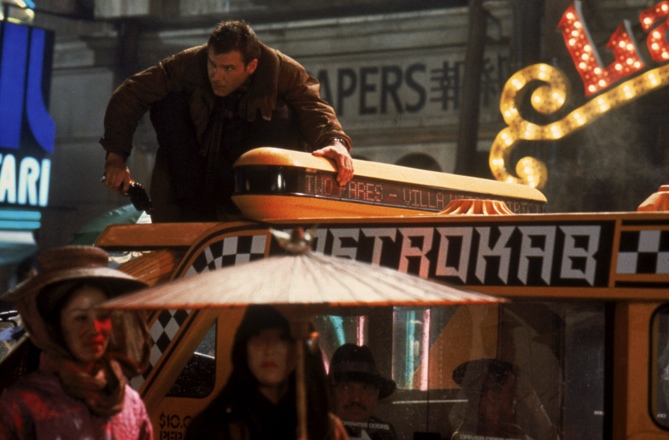 4K UHD ELEMENTS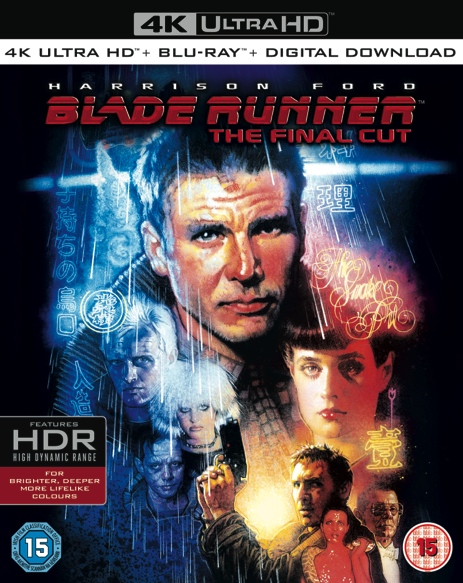 Blade Runner: The Final Cut 4K UHD contains the following special features:Introduction by Ridley ScottThree Filmmaker Commentaries, Including One by Ridley Scott4K UHD SPECIAL EDITION  ELEMENTS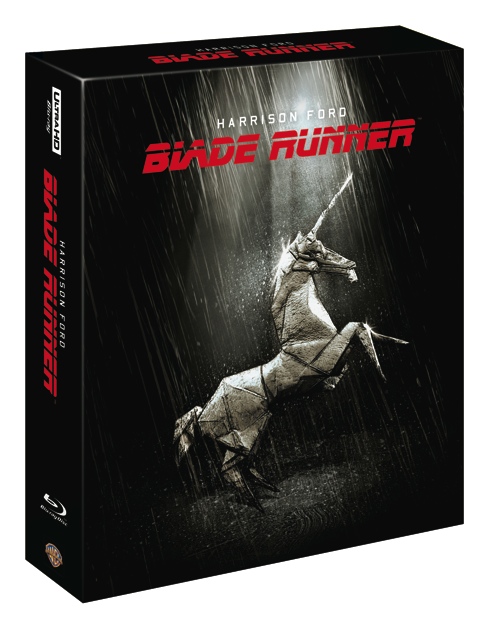 4K UHD DiscFinal Cut FeatureIntro by Ridley ScottCommentary by Ridley ScottCommentary by ScreenwritersCommentary by Technical CrewBlu-ray™ Disc 1 Final Cut FeatureIntro by Ridley ScottCommentary by Ridley ScottCommentary by ScreenwritersCommentary by Technical CrewBlu-ray™ Disc 2 Director's CutOriginal Domestic cutOriginal International Theatrical CutIntro by Ridley Scott Director's CutIntro by Ridley Scott Original Domestic cutIntro by Ridley Scott Original International Theatrical CutBlu-ray™ Disc 3 Workprint featuretteWorkprint introduction by Ridley ScottWorkprint commentary by future noir author Paul M. SammonDangerous Days: Making Blade Runner documentaryThe Electric Dreamer: Remembering Philip K. Dick featuretteSacrificial Sheep: The Novel vs. The Film featurettePhilip K. Dick: The Blade Runner Interviews featuretteSigns of the Times: Graphic Design featuretteFashion Forward: Wardrobe and Styling featuretteScreen Tests: Rachel and Pris featuretteThe Light That Burns: Remembering Jordan Cronenweth featuretteDeleted and Alternate Scenes - Including introduction by Ridley ScottOn the Set featuretteConvention reelBehind-the-scenes outtakes1981 teaser trailer1982 theatrical trailer1982 TV spot - trailers and TV spot1992 Director's Cut trailer2007 Dangerous Days teaser trailer2007 Final Cut trailerPromoting Dystopia: Rendering the Poster Art featuretteDeck-A-Rep: The True Nature of Rick Deckard featuretteNexus Generation: Fans & Filmmakers featuretteAll Our Variant Futures: From Workprint to Final Cut featuretteBlade Runner Stills Gallery ## 1,042 ImagesBLU-RAY™ STEELBOOK ELEMENTS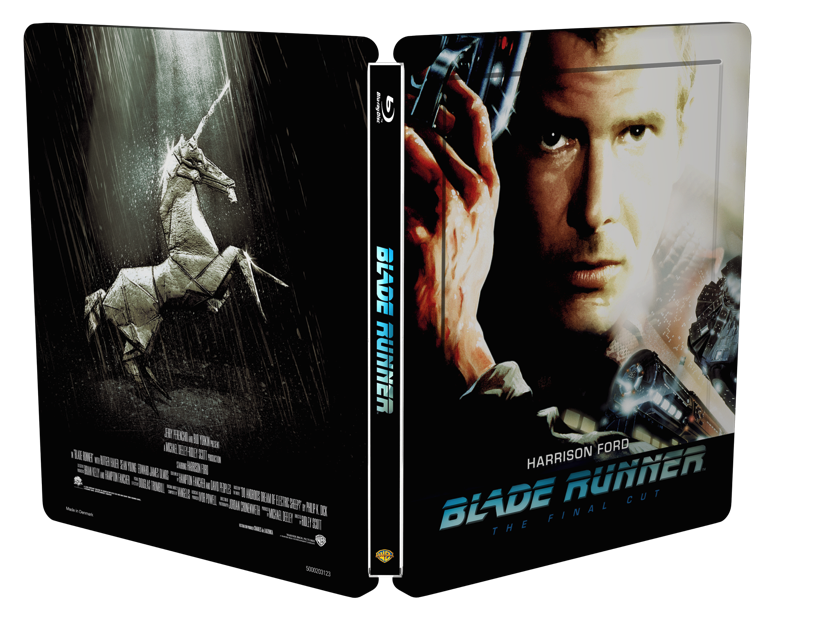 Introduction by Ridley Scott and Three Filmmaker Commentaries, Including One by Ridley Scott.Dangerous Days: Making Blade Runner - Definitive Documentary Incorporating Outtakes, Deleted Scenes and Interviews. The Ultimate Look at the Movie's Difficult Creation and Controversial Legacy. BASICSPRODUCT                                                                        	SRP4K UHD                                                              		£28.594K UHD SPECIAL EDITION				£51.05
	BLU-RAY™ STEELBOOK					£29.594K UHD release date: September 4, 20174K UHD Special Edition release date: September 25, 2017Blu-ray™ Steelbook release date: November 13, 20174K UHD Languages: Blu-ray™ Main Feature: English, Castilian Spanish, Danish, Dutch, Finnish, French, German, Italian, Norwegian, Portuguese & Swedish. 4K UHD Main Feature: Dolby Atmos TrueHD: English; Dolby Digital: Brazilian Portuguese 5.1, Czech 5.1, French 5.1, German 5.1, Italian 5.1, Polish 5.1, Russian 5.1, Latin Spanish 2.0.4K UHD Special Edition Languages: Blu-ray™ Main Feature: Dolby Digital: English 5.1, Castilian Spanish 5.1, French 5.1, German 5.1, Italian 5.1.4K UHD Main Feature: Dolby Atmos TrueHD: English; Dolby Digital: Brazilian Portuguese 5.1, Czech 5.1, French 5.1, German 5.1, Italian 5.1, Polish 5.1, Russian 5.1, Latin Spanish 2.0.Blu-ray™ Steelbook Languages:Blu-ray Main Feature: Dolby Digital: English 5.1, Castilian Spanish 5.1, French 5.1, German 5.1, Italian 5.1.Running Time: 117 minsCertificate: 15
DOLBY ATMOS (CC)                                             CREDITSAbout Warner Bros. Home Entertainment, Inc.Warner Bros. Home Entertainment (WBHE) brings together Warner Bros. Entertainment's home video, digital distribution and interactive entertainment businesses in order to maximize current and next-generation distribution scenarios. An industry leader since its inception, WBHE oversees the global distribution of content through packaged goods (Blu-ray Disc™ and DVD) and digital media in the form of electronic sell-through and video-on-demand via cable, satellite, online and mobile channels, and is a significant developer and publisher for console and online video game titles worldwide. WBHE distributes its product through third party retail partners and licensees.PUBLICITY CONTACTSThomas Hewson0203-405-4312 / tom@fetch.fmArtwork and additional assets available from: www.fetch.fm-wbhe-